NIKOLA NIKOLIĆ No.7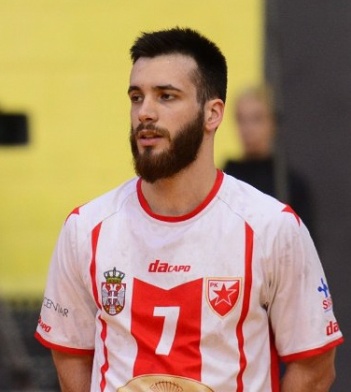 Date of birth: 09.06.1993Position: LEFT WINGHeight: 180cm	Weight: 75kgNationality: SERBIANCurrent Club: HC RED STAR		
Club History2009-2017                               HC NOVI BEOGRAD          	(SERBIA)2017-2018		HC POŽAREVAC   	(SERBIA)2018-	HC RED STAR	(SERBIA)BiographyNikola Nikolić (born 9 June 1993 in Belgrade) is a Serbian handball player who plays for HC Red star in Serbian superleague.Strenghts and Skillsreflexes–concentration–jumping–speed–strenght-acceleration-decisive–teamworker-hight work rate-great stamina-well anticipation on the game-quick counter attackOne of the fastest left wings in Serbia.Strong in defence.Videohttps://youtu.be/q41ZgauspwIContact:Mob. +381645907001Facebook Page: https://m.facebook.com/brkati7dE-mail:  brkati7d@gmail.comOnline CV: https://sportcontact.me/profile/nikola-nikolic/